Victoria Cooney, M.A. RMHCI2233 N. Commerce Pkwy # 3 – Weston, FL 33326 – Tel 954-217-1757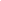 OBJECTIVE:To utilize my education, experience, and passion for people and service to obtain a Mental Health Counseling position, such as Residential Counselor, Mental Health Counselor, Clinical Case Manager and Mental Health.EDUCATION:Master of Arts in Counseling Psychology – Trinity International University, May 2020 Summa Cum LaudeRelevant Coursework:*Substance Abuse Counseling	*Human Growth & Development	*Community Counseling*Human Sexuality Counseling	*Multicultural Counseling		*Career Counseling*Ethics & Issues in Counseling	*Psychopathology		               *Counseling Skills*Counseling Theories		*Psychological Testing		                *Psychological Research MethodsBachelor of Fine Arts in Interior Design – Miami International University of Art & Design , May 2001VOLUNTEER WORK:2019–Present: Live the Life  	 Relationship Coach    Work as a coach with couples to develop and practice effective communication skills.Encourage couples to develop and use skills and strategies for confronting their problems in a constructive manner.2015–Present: SCORE Broward 	 Workshop Presenter   Workshop developer and speakerBusiness coach utilizing Solution-Focused Therapy modelHIGHLIGHTS OF QUALIFICATIONS:Excellent customer service and communication skillsStrong time management skills; Ability to prioritize; complete multiple tasks under demanding situationsCapacity to learn new skills quicklyGenuine team player with commitment to organizational successProficient in Theranest, Wordpress, Canva, Mailchimp, Rezora,Time2TrackStrong problem-solving skillsLANGUAGES:Spanish (Native)English Portuguese Italian